Crew Name (for church use only):  __________________________________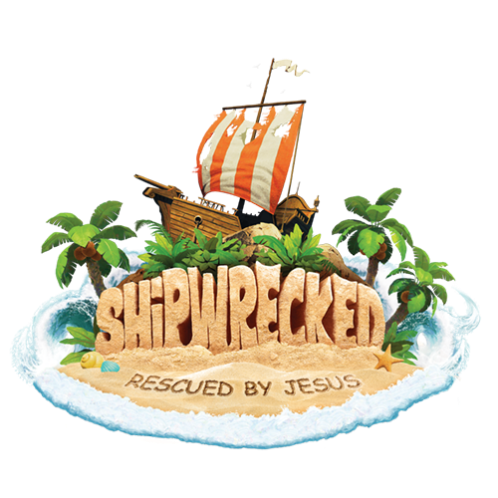 	             					REGISTRATION FORM					       (One Per Child)Child’s name:  ____________________________________________________Child’s Gender _________Child’s age:  _________   Date of birth:  _________________  School Grade entering in the Fall  _______Name of parent(s):  _____________________________________________________________________Mailing Address:  ______________________________________________________________________City: ____________________________________________State_______  ZIP  _____________________Home telephone:  (______) ___________________________Parent/caregiver/s cellphone:  (________) ____________________________Home email address:  ____________________________________________________________Home church:  _________________________________________________________________________PHOTO/MEDIA/WEBSITE RELEASEI hereby consent to the use of my child’s name, likeness and speech in audio tape, video tape, film or photograph made during the Lovell United Church of Christ Vacation Bible School Program for the church or for publicity purposes.  I expressly release the Lovell United Church of Christ from any privacy, defamation, other claims arising out of broadcast, exhibition, publication or promotion of this program. ________________________________________                    ____________________________________Parent/Guardian’s Name (Print)                                                   Parent/Guardian’s Name (Signature)